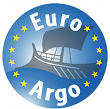 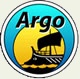 DEPLOYMENT LOG SHEETProject:Argo-ItalyCruise:MOMA19Ship:R/V  S.A.AGULHAS IIFloat Type and Serial Number :ARVOR-IS/N: AI2600 - 18EU022WMO Number:6903261IMEI Number:300234065963590Pump activation time (dd/mm/yyyy hh:mm UTC)08/03/2019 19:20Deployment time (dd/mm/yyyy hh:mm UTC)08/03/2019 19:59Latitude :(xx° xx.xxx’ N)54°   01.500’ SLongitude :(xxx° xx.xxx’ E)004°  30.000’ WWater depth (m):Operator’s name, institution andE-mail:Yuri Cotroneo – Pasquale CastagnoUniversità degli Studi di Napoli “Parthenope”Deployment method (release box, manual, expendable cardboard):ManualMeteorology (sea conditions, wind speed):Comments: